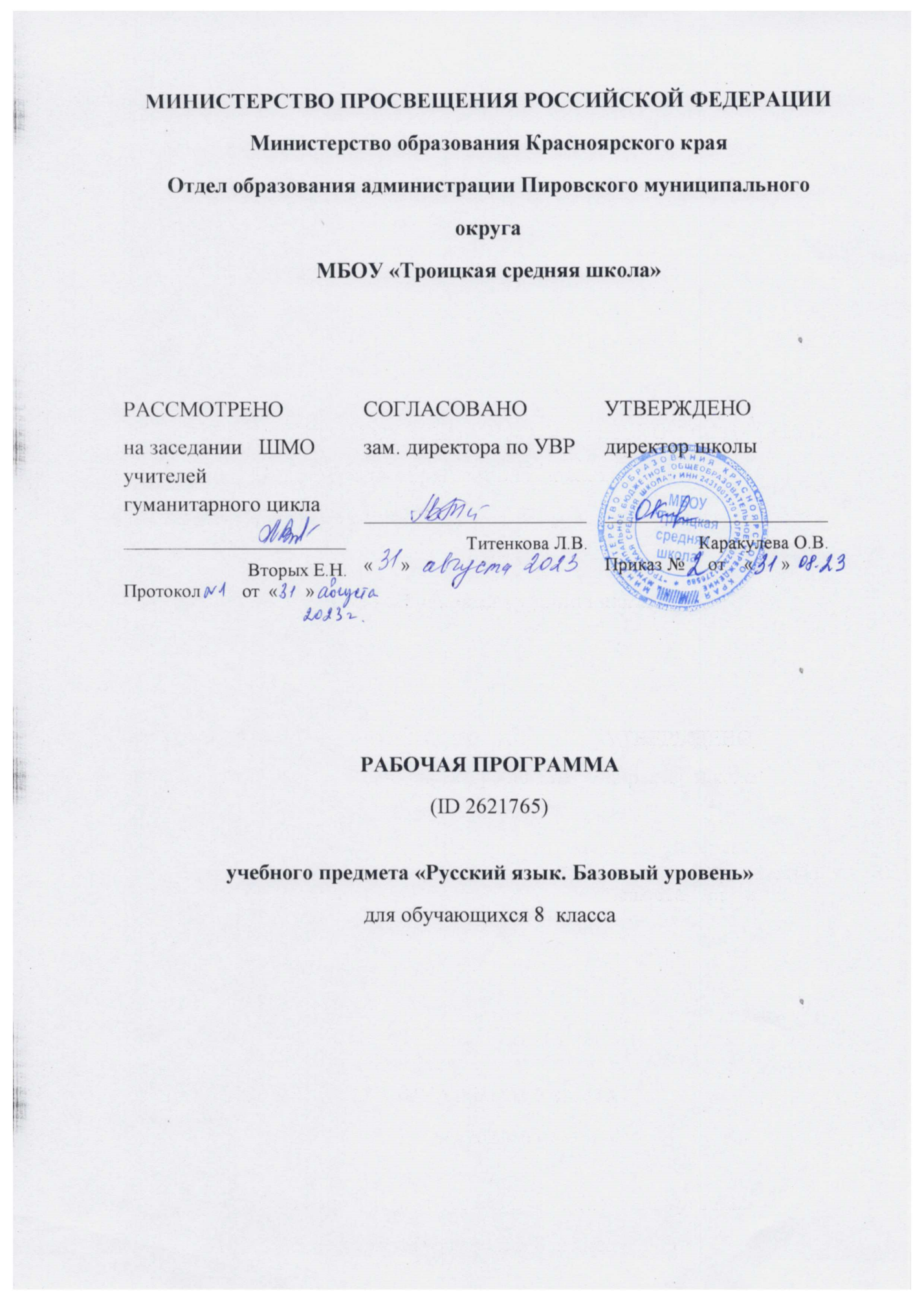 ПОЯСНИТЕЛЬНАЯ ЗАПИСКАПрограмма по русскому языку на уровне основного общего образования подготовлена на основе ФГОС ООО, ФОП ООО, Концепции преподавания русского языка и литературы в Российской Федерации (утверждена распоряжением Правительства Российской Федерации от 9 апреля 2016 г № 637-р), федеральной рабочей программы воспитания, с учётом распределённых по классам проверяемых требований к результатам освоения основной образовательной программы основного общего образования. Пояснительная записка отражает общие цели и задачи изучения русского языка, место в структуре учебного плана, а также подходы к отбору содержания и определению планируемых результатов.Содержание обучения раскрывает содержательные линии, которые предлагаются для обязательного изучения в каждом классе на уровне основного общего образования. Планируемые результаты освоения программы по русскому языку включают личностные, метапредметные результаты за весь период обучения на уровне основного общего образования, а также предметные достижения обучающегося за каждый год обучения.ОБЩАЯ ХАРАКТЕРИСТИКА УЧЕБНОГО ПРЕДМЕТА «РУССКИЙ ЯЗЫК»Русский язык – государственный язык Российской Федерации, язык межнационального общения народов России, национальный язык русского народа. Как государственный язык и язык межнационального общения русский язык является средством коммуникации всех народов Российской Федерации, основой их социально-экономической, культурной и духовной консолидации.Высокая функциональная значимость русского языка и выполнение им функций государственного языка и языка межнационального общения важны для каждого жителя России, независимо от места его проживания и этнической принадлежности Знание русского языка и владение им в разных формах его существования и функциональных разновидностях, понимание его стилистических особенностей и выразительных возможностей, умение правильно и эффективно использовать русский язык в различных сферах и ситуациях общения определяют успешность социализации личности и возможности её самореализации в различных жизненно важных для человека областях.Русский язык, выполняя свои базовые функции общения и выражения мысли, обеспечивает межличностное и социальное взаимодействие людей, участвует в формировании сознания, самосознания и мировоззрения личности, является важнейшим средством хранения и передачи информации, культурных традиций, истории русского и других народов России.Обучение русскому языку направлено на совершенствование нравственной и коммуникативной культуры обучающегося, развитие его интеллектуальных и творческих способностей, мышления, памяти и воображения, навыков самостоятельной учебной деятельности, самообразования.Содержание по русскому языку ориентировано также на развитие функциональной грамотности как интегративного умения человека читать, понимать тексты, использовать информацию текстов разных форматов, оценивать её, размышлять о ней, чтобы достигать своих целей, расширять свои знания и возможности, участвовать в социальной жизни. ЦЕЛИ ИЗУЧЕНИЯ УЧЕБНОГО ПРЕДМЕТА «РУССКИЙ ЯЗЫК»Изучение русского языка направлено на достижение следующих целей: осознание и проявление общероссийской гражданственности, патриотизма, уважения к русскому языку как государственному языку Российской Федерации и языку межнационального общения; проявление сознательного отношения к языку как к общероссийской ценности, форме выражения и хранения духовного богатства русского и других народов России, как к средству общения и получения знаний в разных сферах человеческой деятельности; проявление уважения к общероссийской и русской культуре, к культуре и языкам всех народов Российской Федерации;овладение русским языком как инструментом личностного развития, инструментом формирования социальных взаимоотношений, инструментом преобразования мира;овладение знаниями о русском языке, его устройстве и закономерностях функционирования, о стилистических ресурсах русского языка; практическое овладение нормами русского литературного языка и речевого этикета; обогащение активного и потенциального словарного запаса и использование в собственной речевой практике разнообразных грамматических средств; совершенствование орфографической и пунктуационной грамотности; воспитание стремления к речевому самосовершенствованию; совершенствование речевой деятельности, коммуникативных умений, обеспечивающих эффективное взаимодействие с окружающими людьми в ситуациях формального и неформального межличностного и межкультурного общения; овладение русским языком как средством получения различной информации, в том числе знаний по разным учебным предметам; совершенствование мыслительной деятельности, развитие универсальных интеллектуальных умений сравнения, анализа, синтеза, абстрагирования, обобщения, классификации, установления определённых закономерностей и правил, конкретизации в процессе изучения русского языка;развитие функциональной грамотности в части формирования умений осуществлять информационный поиск, извлекать и преобразовывать необходимую информацию, интерпретировать, понимать и использовать тексты разных форматов (сплошной, несплошной текст, инфографика и другие); осваивать стратегии и тактик информационно-смысловой переработки текста, способы понимания текста, его назначения, общего смысла, коммуникативного намерения автора; логической структуры, роли языковых средств.МЕСТО УЧЕБНОГО ПРЕДМЕТА «РУССКИЙ ЯЗЫК» В УЧЕБНОМ ПЛАНЕВ соответствии с ФГОС ООО учебный предмет «Русский язык» входит в предметную область «Русский язык и литература» и является обязательным для изучения. Общее число часов, отведенных на изучение русского языка, составляет 714 часов: в 5 классе – 170 часов (5 часов в неделю), в 6 классе – 204 часа (6 часов в неделю), в 7 классе – 136 часов (4 часа в неделю), в 8 классе – 102 часа (3 часа в неделю), в 9 классе – 102 часа (3 часа в неделю).СОДЕРЖАНИЕ УЧЕБНОГО ПРЕДМЕТА 8 КЛАССОбщие сведения о языкеРусский язык в кругу других славянских языков.Язык и речьМонолог-описание, монолог-рассуждение, монолог-повествование; выступление с научным сообщением.Диалог.ТекстТекст и его основные признаки.Особенности функционально-смысловых типов речи (повествование, описание, рассуждение).Информационная переработка текста: извлечение информации из различных источников; использование лингвистических словарей; тезисы, конспект.Функциональные разновидности языкаОфициально-деловой стиль. Сфера употребления, функции, языковые особенности.Жанры официально-делового стиля (заявление, объяснительная записка, автобиография, характеристика).Научный стиль. Сфера употребления, функции, языковые особенности.Жанры научного стиля (реферат, доклад на научную тему). Сочетание различных функциональных разновидностей языка в тексте, средства связи предложений в тексте.СИСТЕМА ЯЗЫКАСинтаксис. Культура речи. ПунктуацияСинтаксис как раздел лингвистики.Словосочетание и предложение как единицы синтаксиса.Пунктуация. Функции знаков препинания.СловосочетаниеОсновные признаки словосочетания.Виды словосочетаний по морфологическим свойствам главного слова: глагольные, именные, наречные.Типы подчинительной связи слов в словосочетании: согласование, управление, примыкание.Синтаксический анализ словосочетаний.Грамматическая синонимия словосочетаний.Нормы построения словосочетаний.ПредложениеПредложение. Основные признаки предложения: смысловая и интонационная законченность, грамматическая оформленность.Виды предложений по цели высказывания (повествовательные, вопросительные, побудительные) и по эмоциональной окраске (восклицательные, невосклицательные). Их интонационные и смысловые особенности.Употребление языковых форм выражения побуждения в побудительных предложениях.Средства оформления предложения в устной и письменной речи (интонация, логическое ударение, знаки препинания).Виды предложений по количеству грамматических основ (простые, сложные).Виды простых предложений по наличию главных членов (двусоставные, односоставные).Виды предложений по наличию второстепенных членов (распространённые, нераспространённые).Предложения полные и неполные.Употребление неполных предложений в диалогической речи, соблюдение в устной речи интонации неполного предложения.Грамматические, интонационные и пунктуационные особенности предложений со словами да, нет.Нормы построения простого предложения, использования инверсии.Двусоставное предложениеГлавные члены предложенияПодлежащее и сказуемое как главные члены предложения.Способы выражения подлежащего.Виды сказуемого (простое глагольное, составное глагольное, составное именное) и способы его выражения.Тире между подлежащим и сказуемым.Нормы согласования сказуемого с подлежащим, выраженным словосочетанием, сложносокращёнными словами, словами большинство – меньшинство, количественными сочетаниями.Второстепенные члены предложенияВторостепенные члены предложения, их виды.Определение как второстепенный член предложения. Определения согласованные и несогласованные.Приложение как особый вид определения.Дополнение как второстепенный член предложения.Дополнения прямые и косвенные.Обстоятельство как второстепенный член предложения. Виды обстоятельств (места, времени, причины, цели, образа действия, меры и степени, условия, уступки).Односоставные предложенияОдносоставные предложения, их грамматические признаки.Грамматические различия односоставных предложений и двусоставных неполных предложений.Виды односоставных предложений: назывные, определённо-личные, неопределённо-личные, обобщённо-личные, безличные предложения.Синтаксическая синонимия односоставных и двусоставных предложений.Употребление односоставных предложений в речи.Простое осложнённое предложениеПредложения с однородными членамиОднородные члены предложения, их признаки, средства связи. Союзная и бессоюзная связь однородных членов предложения.Однородные и неоднородные определения.Предложения с обобщающими словами при однородных членах.Нормы построения предложений с однородными членами, связанными двойными союзами не только… но и, как… так и.Правила постановки знаков препинания в предложениях с однородными членами, связанными попарно, с помощью повторяющихся союзов (и... и, или... или, либo... либo, ни... ни, тo... тo).Правила постановки знаков препинания в предложениях с обобщающими словами при однородных членах.Правила постановки знаков препинания в простом и сложном предложениях с союзом и.Предложения с обособленными членамиОбособление. Виды обособленных членов предложения (обособленные определения, обособленные приложения, обособленные обстоятельства, обособленные дополнения).Уточняющие члены предложения, пояснительные и присоединительные конструкции.Правила постановки знаков препинания в предложениях со сравнительным оборотом; правила обособления согласованных и несогласованных определений (в том числе приложений), дополнений, обстоятельств, уточняющих членов, пояснительных и присоединительных конструкций.Предложения с обращениями, вводными и вставными конструкциямиОбращение. Основные функции обращения. Распространённое и нераспространённое обращение.Вводные конструкции.Группы вводных конструкций по значению (вводные слова со значением различной степени уверенности, различных чувств, источника сообщения, порядка мыслей и их связи, способа оформления мыслей).Вставные конструкции.Омонимия членов предложения и вводных слов, словосочетаний и предложений.Нормы построения предложений с вводными словами и предложениями, вставными конструкциями, обращениями (распространёнными и нераспространёнными), междометиями.Правила постановки знаков препинания в предложениях с вводными и вставными конструкциями, обращениями и междометиями.Синтаксический и пунктуационный анализ простых предложений.ПЛАНИРУЕМЫЕ ОБРАЗОВАТЕЛЬНЫЕ РЕЗУЛЬТАТЫЛИЧНОСТНЫЕ РЕЗУЛЬТАТЫЛичностные результаты освоения программы по русскому языку на уровне основного общего образования достигаются в единстве учебной и воспитательной деятельности в соответствии с традиционными российскими социокультурными и духовно-нравственными ценностями, принятыми в обществе правилами и нормами поведения и способствуют процессам самопознания, самовоспитания и саморазвития, формирования внутренней позиции личности.В результате изучения русского языка на уровне основного общего образования у обучающегося будут сформированы следующие личностные результаты:1) гражданского воспитания:готовность к выполнению обязанностей гражданина и реализации его прав, уважение прав, свобод и законных интересов других людей, активное участие в жизни семьи, образовательной организации, местного сообщества, родного края, страны, в том числе в сопоставлении с ситуациями, отражёнными в литературных произведениях, написанных на русском языке;неприятие любых форм экстремизма, дискриминации; понимание роли различных социальных институтов в жизни человека;представление об основных правах, свободах и обязанностях гражданина, социальных нормах и правилах межличностных отношений в поликультурном и многоконфессиональном обществе, формируемое в том числе на основе примеров из литературных произведений, написанных на русском языке;готовность к разнообразной совместной деятельности, стремление к взаимопониманию и взаимопомощи, активное участие в школьном самоуправлении;готовность к участию в гуманитарной деятельности (помощь людям, нуждающимся в ней; волонтёрство);2) патриотического воспитания:осознание российской гражданской идентичности в поликультурном и многоконфессиональном обществе, понимание роли русского языка как государственного языка Российской Федерации и языка межнационального общения народов России, проявление интереса к познанию русского языка, к истории и культуре Российской Федерации, культуре своего края, народов России, ценностное отношение к русскому языку, к достижениям своей Родины – России, к науке, искусству, боевым подвигам и трудовым достижениям народа, в том числе отражённым в художественных произведениях, уважение к символам России, государственным праздникам, историческому и природному наследию и памятникам, традициям разных народов, проживающих в родной стране;3) духовно-нравственного воспитания:ориентация на моральные ценности и нормы в ситуациях нравственного выбора, готовность оценивать своё поведение, в том числе речевое, и поступки,а также поведение и поступки других людей с позиции нравственных и правовых норм с учётом осознания последствий поступков; активное неприятие асоциальных поступков, свобода и ответственность личности в условиях индивидуального и общественного пространства;4) эстетического воспитания:восприимчивость к разным видам искусства, традициям и творчеству своего и других народов, понимание эмоционального воздействия искусства, осознание важности художественной культуры как средства коммуникации и самовыражения;осознание важности русского языка как средства коммуникации и самовыражения; понимание ценности отечественного и мирового искусства, роли этнических культурных традиций и народного творчества, стремление к самовыражению в разных видах искусства;5) физического воспитания, формирования культуры здоровья и эмоционального благополучия:осознание ценности жизни с опорой на собственный жизненный и читательский опыт, ответственное отношение к своему здоровью и установка на здоровый образ жизни (здоровое питание, соблюдение гигиенических правил, рациональный режим занятий и отдыха, регулярная физическая активность);осознание последствий и неприятие вредных привычек (употребление алкоголя, наркотиков, курение) и иных форм вреда для физического и психического здоровья, соблюдение правил безопасности, в том числе навыки безопасного поведения в информационно-коммуникационной сети «Интернет» в процессе школьного языкового образования;способность адаптироваться к стрессовым ситуациям и меняющимся социальным, информационным и природным условиям, в том числе осмысляя собственный опыт и выстраивая дальнейшие цели;умение принимать себя и других, не осуждая;умение осознавать своё эмоциональное состояние и эмоциональное состояние других, использовать адекватные языковые средства для выражения своего состояния, в том числе опираясь на примеры из литературных произведений, написанных на русском языке, сформированность навыков рефлексии, признание своего права на ошибку и такого же права другого человека;6) трудового воспитания:установка на активное участие в решении практических задач (в рамках семьи, школы, города, края) технологической и социальной направленности, способность инициировать, планировать и самостоятельно выполнять такого рода деятельность;интерес к практическому изучению профессий и труда различного рода, в том числе на основе применения изучаемого предметного знания и ознакомления с деятельностью филологов, журналистов, писателей, уважение к труду и результатам трудовой деятельности, осознанный выбор и построение индивидуальной траектории образования и жизненных планов с учётом личных и общественных интересов и потребностей;умение рассказать о своих планах на будущее;7) экологического воспитания:ориентация на применение знаний из области социальных и естественных наук для решения задач в области окружающей среды, планирования поступков и оценки их возможных последствий для окружающей среды, умение точно, логично выражать свою точку зрения на экологические проблемы;повышение уровня экологической культуры, осознание глобального характера экологических проблем и путей их решения, активное неприятие действий, приносящих вред окружающей среде, в том числе сформированное при знакомстве с литературными произведениями, поднимающими экологические проблемы, осознание своей роли как гражданина и потребителя в условиях взаимосвязи природной, технологической и социальной сред, готовность к участию в практической деятельности экологической направленности;8) ценности научного познания:ориентация в деятельности на современную систему научных представлений об основных закономерностях развития человека, природы и общества, взаимосвязях человека с природной и социальной средой, закономерностях развития языка, овладение языковой и читательской культурой, навыками чтения как средства познания мира, овладение основными навыками исследовательской деятельности, установка на осмысление опыта, наблюдений, поступков и стремление совершенствовать пути достижения индивидуального и коллективного благополучия;9) адаптации обучающегося к изменяющимся условиям социальной и природной среды:освоение обучающимися социального опыта, основных социальных ролей, норм и правил общественного поведения, форм социальной жизни в группах и сообществах, включая семью, группы, сформированные по профессиональной деятельности, а также в рамках социального взаимодействия с людьми из другой культурной среды;потребность во взаимодействии в условиях неопределённости, открытость опыту и знаниям других, потребность в действии в условиях неопределённости, в повышении уровня своей компетентности через практическую деятельность, в том числе умение учиться у других людей, получать в совместной деятельности новые знания, навыки и компетенции из опыта других, необходимость в формировании новых знаний, умений связывать образы, формулировать идеи, понятия, гипотезы об объектах и явлениях, в том числе ранее неизвестных, осознание дефицита собственных знаний и компетенций, планирование своего развития, умение оперировать основными понятиями, терминами и представлениями в области концепции устойчивого развития, анализировать и выявлять взаимосвязь природы, общества и экономики, оценивать свои действия с учётом влияния на окружающую среду, достижения целей и преодоления вызовов, возможных глобальных последствий;способность осознавать стрессовую ситуацию, оценивать происходящие изменения и их последствия, опираясь на жизненный, речевой и читательский опыт, воспринимать стрессовую ситуацию как вызов, требующий контрмер; оценивать ситуацию стресса, корректировать принимаемые решения и действия; формулировать и оценивать риски и последствия, формировать опыт, уметь находить позитивное в сложившейся ситуации, быть готовым действовать в отсутствие гарантий успеха.МЕТАПРЕДМЕТНЫЕ РЕЗУЛЬТАТЫВ результате изучения русского языка на уровне основного общего образования у обучающегося будут сформированы следующие метапредметные результаты: познавательные универсальные учебные действия, коммуникативные универсальные учебные действия, регулятивные универсальные учебные действия, совместная деятельность.У обучающегося будут сформированы следующие базовые логические действия как часть познавательных универсальных учебных действий:выявлять и характеризовать существенные признаки языковых единиц, языковых явлений и процессов;устанавливать существенный признак классификации языковых единиц (явлений), основания для обобщения и сравнения, критерии проводимого анализа, классифицировать языковые единицы по существенному признаку;выявлять закономерности и противоречия в рассматриваемых фактах, данных и наблюдениях, предлагать критерии для выявления закономерностей и противоречий;выявлять дефицит информации текста, необходимой для решения поставленной учебной задачи;выявлять причинно-следственные связи при изучении языковых процессов, делать выводы с использованием дедуктивных и индуктивных умозаключений, умозаключений по аналогии, формулировать гипотезы о взаимосвязях;самостоятельно выбирать способ решения учебной задачи при работе с разными типами текстов, разными единицами языка, сравнивая варианты решения и выбирая оптимальный вариант с учётом самостоятельно выделенных критериев.У обучающегося будут сформированы следующие базовые исследовательские действия как часть познавательных универсальных учебных действий:использовать вопросы как исследовательский инструмент познания в языковом образовании;формулировать вопросы, фиксирующие несоответствие между реальным и желательным состоянием ситуации, и самостоятельно устанавливать искомое и данное;формировать гипотезу об истинности собственных суждений и суждений других, аргументировать свою позицию, мнение;составлять алгоритм действий и использовать его для решения учебных задач;проводить по самостоятельно составленному плану небольшое исследование по установлению особенностей языковых единиц, процессов, причинно-следственных связей и зависимостей объектов между собой;оценивать на применимость и достоверность информацию, полученную в ходе лингвистического исследования (эксперимента);самостоятельно формулировать обобщения и выводы по результатам проведённого наблюдения, исследования, владеть инструментами оценки достоверности полученных выводов и обобщений;прогнозировать возможное дальнейшее развитие процессов, событийи их последствия в аналогичных или сходных ситуациях, а также выдвигать предположения об их развитии в новых условиях и контекстах.У обучающегося будут сформированы следующие умения работать с информацией как часть познавательных универсальных учебных действий:применять различные методы, инструменты и запросы при поиске и отборе информации с учётом предложенной учебной задачи и заданных критериев;выбирать, анализировать, интерпретировать, обобщать и систематизировать информацию, представленную в текстах, таблицах, схемах;использовать различные виды аудирования и чтения для оценки текста с точки зрения достоверности и применимости содержащейся в нём информации и усвоения необходимой информации с целью решения учебных задач;использовать смысловое чтение для извлечения, обобщения и систематизации информации из одного или нескольких источников с учётом поставленных целей;находить сходные аргументы (подтверждающие или опровергающие одну и ту же идею, версию) в различных информационных источниках;самостоятельно выбирать оптимальную форму представления информации (текст, презентация, таблица, схема) и иллюстрировать решаемые задачи несложными схемами, диаграммами, иной графикой и их комбинациями в зависимости от коммуникативной установки;оценивать надёжность информации по критериям, предложенным учителем или сформулированным самостоятельно;эффективно запоминать и систематизировать информацию.У обучающегося будут сформированы следующие умения общения как часть коммуникативных универсальных учебных действий:воспринимать и формулировать суждения, выражать эмоции в соответствии с условиями и целями общения; выражать себя (свою точку зрения) в диалогах и дискуссиях, в устной монологической речи и в письменных текстах;распознавать невербальные средства общения, понимать значение социальных знаков;знать и распознавать предпосылки конфликтных ситуаций и смягчать конфликты, вести переговоры;понимать намерения других, проявлять уважительное отношение к собеседнику и в корректной форме формулировать свои возражения;в ходе диалога (дискуссии) задавать вопросы по существу обсуждаемой темы и высказывать идеи, нацеленные на решение задачи и поддержание благожелательности общения;сопоставлять свои суждения с суждениями других участников диалога, обнаруживать различие и сходство позиций;публично представлять результаты проведённого языкового анализа, выполненного лингвистического эксперимента, исследования, проекта;самостоятельно выбирать формат выступления с учётом цели презентации и особенностей аудитории и в соответствии с ним составлять устные и письменные тексты с использованием иллюстративного материала.У обучающегося будут сформированы следующие умения самоорганизации как части регулятивных универсальных учебных действий:выявлять проблемы для решения в учебных и жизненных ситуациях;ориентироваться в различных подходах к принятию решений (индивидуальное, принятие решения в группе, принятие решения группой);самостоятельно составлять алгоритм решения задачи (или его часть), выбирать способ решения учебной задачи с учётом имеющихся ресурсов и собственных возможностей, аргументировать предлагаемые варианты решений;самостоятельно составлять план действий, вносить необходимые коррективы в ходе его реализации;делать выбор и брать ответственность за решение.У обучающегося будут сформированы следующие умения самоконтроля, эмоционального интеллекта как части регулятивных универсальных учебных действий:владеть разными способами самоконтроля (в том числе речевого), самомотивации и рефлексии;давать адекватную оценку учебной ситуации и предлагать план её изменения;предвидеть трудности, которые могут возникнуть при решении учебной задачи, и адаптировать решение к меняющимся обстоятельствам;объяснять причины достижения (недостижения) результата деятельности; понимать причины коммуникативных неудач и уметь предупреждать их, давать оценку приобретённому речевому опыту и корректировать собственную речь с учётом целей и условий общения; оценивать соответствие результата цели и условиям общения;развивать способность управлять собственными эмоциями и эмоциями других;выявлять и анализировать причины эмоций; понимать мотивы и намерения другого человека, анализируя речевую ситуацию; регулировать способ выражения собственных эмоций;осознанно относиться к другому человеку и его мнению;признавать своё и чужое право на ошибку;принимать себя и других, не осуждая;проявлять открытость;осознавать невозможность контролировать всё вокруг.У обучающегося будут сформированы следующие умения совместной деятельности:понимать и использовать преимущества командной и индивидуальной работы при решении конкретной проблемы, обосновывать необходимость применения групповых форм взаимодействия при решении поставленной задачи;принимать цель совместной деятельности, коллективно строить действия по её достижению: распределять роли, договариваться, обсуждать процесс и результат совместной работы;уметь обобщать мнения нескольких людей, проявлять готовность руководить, выполнять поручения, подчиняться;планировать организацию совместной работы, определять свою роль (с учётом предпочтений и возможностей всех участников взаимодействия), распределять задачи между членами команды, участвовать в групповых формах работы (обсуждения, обмен мнениями, «мозговой штурм» и другие);выполнять свою часть работы, достигать качественный результат по своему направлению и координировать свои действия с действиями других членов команды;оценивать качество своего вклада в общий продукт по критериям, самостоятельно сформулированным участниками взаимодействия, сравнивать результаты с исходной задачей и вклад каждого члена команды в достижение результатов, разделять сферу ответственности и проявлять готовность к представлению отчёта перед группой.ПРЕДМЕТНЫЕ РЕЗУЛЬТАТЫ8 КЛАССОбщие сведения о языкеИметь представление о русском языке как одном из славянских языков.Язык и речьСоздавать устные монологические высказывания объёмом не менее 8 предложений на основе жизненных наблюдений, личных впечатлений, чтения научно-учебной, художественной, научно-популярной и публицистической литературы (монолог-описание, монолог-рассуждение, монолог-повествование); выступать с научным сообщением.Участвовать в диалоге на лингвистические темы (в рамках изученного) и темы на основе жизненных наблюдений (объём не менее 6 реплик).Владеть различными видами аудирования: выборочным, ознакомительным, детальным – научно-учебных, художественных, публицистических текстов различных функционально-смысловых типов речи.Владеть различными видами чтения: просмотровым, ознакомительным, изучающим, поисковым.Устно пересказывать прочитанный или прослушанный текст объёмом не менее 140 слов.Понимать содержание прослушанных и прочитанных научно-учебных, художественных, публицистических текстов различных функционально-смысловых типов речи объёмом не менее 280 слов: подробно, сжато и выборочно передавать в устной и письменной форме содержание прослушанных и прочитанных научно-учебных, художественных, публицистических текстов различных функционально-смысловых типов речи (для подробного изложения объём исходного текста должен составлять не менее 230 слов; для сжатого и выборочного изложения – не менее 260 слов).Осуществлять выбор языковых средств для создания высказывания в соответствии с целью, темой и коммуникативным замыслом.Соблюдать в устной речи и на письме нормы современного русского литературного языка, в том числе во время списывания текста объёмом 120–140 слов; словарного диктанта объёмом 30–35 слов; диктанта на основе связного текста объёмом 120–140 слов, составленного с учётом ранее изученных правил правописания (в том числе содержащего изученные в течение четвёртого года обучения орфограммы, пунктограммы и слова с непроверяемыми написаниями); понимать особенности использования мимики и жестов в разговорной речи; объяснять национальную обусловленность норм речевого этикета; соблюдать в устной речи и на письме правила русского речевого этикета.Текст Анализировать текст с точки зрения его соответствия основным признакам: наличия темы, главной мысли, грамматической связи предложений, цельности и относительной законченности; указывать способы и средства связи предложений в тексте; анализировать текст с точки зрения его принадлежности к функционально-смысловому типу речи; анализировать языковые средства выразительности в тексте (фонетические, словообразовательные, лексические, морфологические).Распознавать тексты разных функционально-смысловых типов речи; анализировать тексты разных функциональных разновидностей языка и жанров; применять эти знания при выполнении языкового анализа различных видов и в речевой практике.Создавать тексты различных функционально-смысловых типов речи с опорой на жизненный и читательский опыт; тексты с опорой на произведения искусства (в том числе сочинения-миниатюры объёмом 7 и более предложений; классные сочинения объёмом не менее 200 слов с учётом стиля и жанра сочинения, характера темы).Владеть умениями информационной переработки текста: создавать тезисы, конспект; извлекать информацию из различных источников, в том числе из лингвистических словарей и справочной литературы, и использовать её в учебной деятельности.Представлять сообщение на заданную тему в виде презентации.Представлять содержание прослушанного или прочитанного научно-учебного текста в виде таблицы, схемы; представлять содержание таблицы, схемы в виде текста.Редактировать тексты: собственные и(или) созданные другими обучающимися тексты с целью совершенствования их содержания и формы, сопоставлять исходный и отредактированный тексты.Функциональные разновидности языкаХарактеризовать особенности официально-делового стиля (заявление, объяснительная записка, автобиография, характеристика) и научного стиля, основных жанров научного стиля (реферат, доклад на научную тему), выявлять сочетание различных функциональных разновидностей языка в тексте, средства связи предложений в тексте.Создавать тексты официально-делового стиля (заявление, объяснительная записка, автобиография, характеристика), публицистических жанров; оформлять деловые бумаги.Осуществлять выбор языковых средств для создания высказывания в соответствии с целью, темой и коммуникативным замыслом.Система языкаCинтаксис. Культура речи. ПунктуацияИметь представление о синтаксисе как разделе лингвистики.Распознавать словосочетание и предложение как единицы синтаксиса.Различать функции знаков препинания.СловосочетаниеРаспознавать словосочетания по морфологическим свойствам главного слова: именные, глагольные, наречные; определять типы подчинительной связи слов в словосочетании: согласование, управление, примыкание; выявлять грамматическую синонимию словосочетаний.Применять нормы построения словосочетаний.ПредложениеХарактеризовать основные признаки предложения, средства оформления предложения в устной и письменной речи; различать функции знаков препинания.Распознавать предложения по цели высказывания, эмоциональной окраске, характеризовать их интонационные и смысловые особенности, языковые формы выражения побуждения в побудительных предложениях; использовать в текстах публицистического стиля риторическое восклицание, вопросно-ответную форму изложения.Распознавать предложения по количеству грамматических основ; различать способы выражения подлежащего, виды сказуемого и способы его выражения. Применять нормы построения простого предложения, использования инверсии; применять нормы согласования сказуемого с подлежащим, в том числе выраженным словосочетанием, сложносокращёнными словами, словами большинство – меньшинство, количественными сочетаниями. Применять нормы постановки тире между подлежащим и сказуемым.Распознавать предложения по наличию главных и второстепенных членов, предложения полные и неполные (понимать особенности употребления неполных предложений в диалогической речи, соблюдения в устной речи интонации неполного предложения).Различать виды второстепенных членов предложения (согласованные и несогласованные определения, приложение как особый вид определения; прямые и косвенные дополнения, виды обстоятельств).Распознавать односоставные предложения, их грамматические признаки, морфологические средства выражения главных членов; различать виды односоставных предложений (назывное предложение, определённо-личное предложение, неопределённо-личное предложение, обобщённо-личное предложение, безличное предложение); характеризовать грамматические различия односоставных предложений и двусоставных неполных предложений; выявлять синтаксическую синонимию односоставных и двусоставных предложений; понимать особенности употребления односоставных предложений в речи; характеризовать грамматические, интонационные и пунктуационные особенности предложений со словами да, нет.Характеризовать признаки однородных членов предложения, средства их связи (союзная и бессоюзная связь); различать однородные и неоднородные определения; находить обобщающие слова при однородных членах; понимать особенности употребления в речи сочетаний однородных членов разных типов.Применять нормы построения предложений с однородными членами, связанными двойными союзами не только… но и, как… так и.Применять правила постановки знаков препинания в предложениях с однородными членами, связанными попарно, с помощью повторяющихся союзов (и... и, или... или, либo... либo, ни... ни, тo... тo); правила постановки знаков препинания в предложениях с обобщающим словом при однородных членах.Распознавать простые неосложнённые предложения, в том числе предложения с неоднородными определениями; простые предложения, осложнённые однородными членами, включая предложения с обобщающим словом при однородных членах, осложнённые обособленными членами, обращением, вводными словами и предложениями, вставными конструкциями, междометиями.Различать виды обособленных членов предложения, применять правила обособления согласованных и несогласованных определений (в том числе приложений), дополнений, обстоятельств, уточняющих членов, пояснительных и присоединительных конструкций. Применять правила постановки знаков препинания в предложениях со сравнительным оборотом; правила обособления согласованных и несогласованных определений (в том числе приложений), дополнений, обстоятельств, уточняющих членов, пояснительных и присоединительных конструкций; правила постановки знаков препинания в предложениях с вводными и вставными конструкциями, обращениями и междометиями.Различать группы вводных слов по значению, различать вводные предложения и вставные конструкции; понимать особенности употребления предложений с вводными словами, вводными предложениями и вставными конструкциями, обращениями и междометиями в речи, понимать их функции; выявлять омонимию членов предложения и вводных слов, словосочетаний и предложений.Применять нормы построения предложений с вводными словами и предложениями, вставными конструкциями, обращениями (распространёнными и нераспространёнными), междометиями.Распознавать сложные предложения, конструкции с чужой речью (в рамках изученного).Проводить синтаксический анализ словосочетаний, синтаксический и пунктуационный анализ предложений; применять знания по синтаксису и пунктуации при выполнении языкового анализа различных видов и в речевой практике. ТЕМАТИЧЕСКОЕ ПЛАНИРОВАНИЕ  8 КЛАСС   ПОУРОЧНОЕ ПЛАНИРОВАНИЕ   8 КЛАСС  УЧЕБНО-МЕТОДИЧЕСКОЕ ОБЕСПЕЧЕНИЕ ОБРАЗОВАТЕЛЬНОГО ПРОЦЕССАОБЯЗАТЕЛЬНЫЕ УЧЕБНЫЕ МАТЕРИАЛЫ ДЛЯ УЧЕНИКАМЕТОДИЧЕСКИЕ МАТЕРИАЛЫ ДЛЯ УЧИТЕЛЯЦИФРОВЫЕ ОБРАЗОВАТЕЛЬНЫЕ РЕСУРСЫ И РЕСУРСЫ СЕТИ ИНТЕРНЕТ№ п/п Наименование разделов и тем программы Количество часовКоличество часовКоличество часовЭлектронные (цифровые) образовательные ресурсы № п/п Наименование разделов и тем программы Всего Контрольные работы Практические работы Электронные (цифровые) образовательные ресурсы Раздел 1. Общие сведения о языкеРаздел 1. Общие сведения о языкеРаздел 1. Общие сведения о языкеРаздел 1. Общие сведения о языкеРаздел 1. Общие сведения о языкеРаздел 1. Общие сведения о языке1.1Русский язык в кругу других славянских языков 1 Библиотека ЦОК https://m.edsoo.ru/7f417922Итого по разделуИтого по разделу 1 Раздел 2. Язык и речьРаздел 2. Язык и речьРаздел 2. Язык и речьРаздел 2. Язык и речьРаздел 2. Язык и речьРаздел 2. Язык и речь2.1Виды речи. Монолог и диалог. Их разновидности 4  1 Библиотека ЦОК https://m.edsoo.ru/7f417922Итого по разделуИтого по разделу 4 Раздел 3. ТекстРаздел 3. ТекстРаздел 3. ТекстРаздел 3. ТекстРаздел 3. ТекстРаздел 3. Текст3.1Текст и его признаки. Функционально-смысловые типы речи. Смысловой анализ текста. Информационная переработка текста 5  2 Библиотека ЦОК https://m.edsoo.ru/7f417922Итого по разделуИтого по разделу 5 Раздел 4. Функциональные разновидности языкаРаздел 4. Функциональные разновидности языкаРаздел 4. Функциональные разновидности языкаРаздел 4. Функциональные разновидности языкаРаздел 4. Функциональные разновидности языкаРаздел 4. Функциональные разновидности языка4.1Официально-деловой стиль. Жанры официально-делового стиля. Научный стиль. Жанры научного стиля 5  1 Библиотека ЦОК https://m.edsoo.ru/7f417922Итого по разделуИтого по разделу 5 Раздел 5. Система языка. Синтаксис. Культура речи. ПунктуацияРаздел 5. Система языка. Синтаксис. Культура речи. ПунктуацияРаздел 5. Система языка. Синтаксис. Культура речи. ПунктуацияРаздел 5. Система языка. Синтаксис. Культура речи. ПунктуацияРаздел 5. Система языка. Синтаксис. Культура речи. ПунктуацияРаздел 5. Система языка. Синтаксис. Культура речи. Пунктуация5.1Синтаксис как раздел лингвистики 1 Библиотека ЦОК https://m.edsoo.ru/7f4179225.2Пунктуация. Функции знаков препинания 1 Библиотека ЦОК https://m.edsoo.ru/7f417922Итого по разделуИтого по разделу 2 Раздел 6. Система языка. СловосочетаниеРаздел 6. Система языка. СловосочетаниеРаздел 6. Система языка. СловосочетаниеРаздел 6. Система языка. СловосочетаниеРаздел 6. Система языка. СловосочетаниеРаздел 6. Система языка. Словосочетание6.1Словосочетание и его признаки. Виды словосочетаний по морфологическим свойствам главного слова. Типы подчинительной связи в словосочетании 5  2 Библиотека ЦОК https://m.edsoo.ru/7f417922Итого по разделуИтого по разделу 5 Раздел 7. Система языка. ПредложениеРаздел 7. Система языка. ПредложениеРаздел 7. Система языка. ПредложениеРаздел 7. Система языка. ПредложениеРаздел 7. Система языка. ПредложениеРаздел 7. Система языка. Предложение7.1Предложение и его основные признаки. Виды предложений 6  5 Библиотека ЦОК https://m.edsoo.ru/7f4179227.2Двусоставное предложение. Главные члены предложения (грамматическая основа) 5 Библиотека ЦОК https://m.edsoo.ru/7f4179227.3Второстепенные члены предложения 10  3 Библиотека ЦОК https://m.edsoo.ru/7f4179227.4Односоставные предложения. Виды односоставных предложений 10  3 Библиотека ЦОК https://m.edsoo.ru/7f4179227.5Простое осложнённое предложение. Предложения с однородными членами 10  4 Библиотека ЦОК https://m.edsoo.ru/7f4179227.6Предложения с обособленными членами. Виды обособленных членов предложения. Уточняющие члены предложения, пояснительные и присоединительные конструкции 12  5 Библиотека ЦОК https://m.edsoo.ru/7f4179227.7Предложения с обращениями, вводными и вставными конструкциями. Обращение. Вводные конструкции. Вставные конструкции 10  5 Библиотека ЦОК https://m.edsoo.ru/7f417922Итого по разделуИтого по разделу 63 Повторение пройденного материалаПовторение пройденного материала 8  8 Библиотека ЦОК https://m.edsoo.ru/7f417922Итоговый контроль (сочинения, изложения, контрольные и проверочные работы, диктанты)Итоговый контроль (сочинения, изложения, контрольные и проверочные работы, диктанты) 9  9 Библиотека ЦОК https://m.edsoo.ru/7f417922ОБЩЕЕ КОЛИЧЕСТВО ЧАСОВ ПО ПРОГРАММЕОБЩЕЕ КОЛИЧЕСТВО ЧАСОВ ПО ПРОГРАММЕ 102  9  39 № п/п Тема урока Количество часовКоличество часовКоличество часовДата изучения Электронные цифровые образовательные ресурсы № п/п Тема урока Всего Контрольные работы Практические работы Дата изучения Электронные цифровые образовательные ресурсы 1Русский язык в кругу других славянских языков 1  05.09.2023 Библиотека ЦОК https://m.edsoo.ru/fba97dee2Повторение. Правописание н и нн в суффиксах прилагательных, причастий и наречий. Практикум 1  1  06.09.2023 Библиотека ЦОК https://m.edsoo.ru/fba97f9c3Повторение. Слитное и раздельное написание не и ни с разными частями речи. Практикум 1  1  07.09.2023 Библиотека ЦОК https://m.edsoo.ru/fba982084Повторение. Правописание сложных слов разных частей речи. Практикум 1  1  12.09.2023 Библиотека ЦОК https://m.edsoo.ru/fba984925Повторение. Слитное, дефисное и раздельное написание наречий, производных предлогов, союзов и частиц. Практикум 1  1  13.09.2023 Библиотека ЦОК https://m.edsoo.ru/fba986866Контрольная работа /проверочная работа /диктант 1  1  14.09.2023 7Что такое культура речи. Монолог-повествование 1  19.09.2023 Библиотека ЦОК https://m.edsoo.ru/fba9882a8Монолог-рассуждение 1  20.09.2023 Библиотека ЦОК https://m.edsoo.ru/fba98c3a9Монолог и диалог 1  21.09.2023 Библиотека ЦОК https://m.edsoo.ru/fba98e2e10Монолог и диалог. Практикум 1  1  26.09.2023 11Текст как речевое произведение. Виды информации в тексте 1  27.09.2023 Библиотека ЦОК https://m.edsoo.ru/fba9927012Средства и способы связи предложений в тексте 1  28.09.2023 13Средства и способы связи предложений в тексте. Практикум 1  1  03.10.2023 14Сочинение-рассуждение. Виды аргументации 1  04.10.2023 15Сочинение-рассуждение. Практикум 1  1  05.10.2023 16Сочинение на тему 1  1  10.10.2023 17Функциональные разновидности современного русского языка. Научный стиль 1  11.10.2023 Библиотека ЦОК https://m.edsoo.ru/fba99ad618Основные жанры научного стиля. Информационная переработка текста 1  12.10.2023 Библиотека ЦОК https://m.edsoo.ru/fba99f9a19Официально-деловой стиль 1  17.10.2023 20Жанры официально-делового стиля 1  18.10.2023 Библиотека ЦОК https://m.edsoo.ru/fba99c0c21Повторение по теме. Практикум 1  1  19.10.2023 22Изложение подробное/сжатое 1  1  24.10.2023 Библиотека ЦОК https://m.edsoo.ru/fba98ff023Синтаксис как раздел лингвистики. Основные единицы синтаксиса 1  25.10.2023 Библиотека ЦОК https://m.edsoo.ru/fba9a81e24Пунктуация. Функции знаков препинания 1  26.10.2023 Библиотека ЦОК https://m.edsoo.ru/fba9a9a425Словосочетание, его структура и виды 1  07.11.2023 Библиотека ЦОК https://m.edsoo.ru/fba9ab3426Типы связи в словосочетании (согласование, управление, примыкание) 1  08.11.2023 Библиотека ЦОК https://m.edsoo.ru/fba9ae7227Типы связи в словосочетании (согласование, управление, примыкание). Практикум 1  1  09.11.2023 28Синтаксический анализ словосочетаний 1  14.11.2023 Библиотека ЦОК https://m.edsoo.ru/fba9b22829Повторение темы. Практикум 1  1  15.11.2023 30Понятие о предложении. Основные признаки предложения 1  16.11.2023 Библиотека ЦОК https://m.edsoo.ru/fba9b53e31Виды предложений по цели высказывания и по эмоциональной окраске. Практикум 1  1  21.11.2023 Библиотека ЦОК https://m.edsoo.ru/fba9b6e232Простые и сложные предложения. Знаки препинания в простом и сложном предложениях с союзом и. Практикум 1  1  22.11.2023 Библиотека ЦОК https://m.edsoo.ru/fba9b87c33Двусоставные и односоставные предложения. Практикум 1  1  23.11.2023 Библиотека ЦОК https://m.edsoo.ru/fba9ba0c34Виды предложений по наличию второстепенных членов (распространённые, нераспространённые). Практикум 1  1  28.11.2023 Библиотека ЦОК https://m.edsoo.ru/fba9bb8835Предложения полные и неполные. Практикум 1  1  29.11.2023 Библиотека ЦОК https://m.edsoo.ru/fba9bdae36Главные члены двусоставного предложения. Подлежащее и способы его выражения 1  30.11.2023 Библиотека ЦОК https://m.edsoo.ru/fba9bf5c37Сказуемое и способы его выражения. Простое глагольное сказуемое 1  05.12.2023 Библиотека ЦОК https://m.edsoo.ru/fba9c28638Изложение подробное/сжатое 1  1  06.12.2023 39Составное глагольное сказуемое 1  07.12.2023 40Составное именное сказуемое 1  12.12.2023 Библиотека ЦОК https://m.edsoo.ru/fba9c42a41Тире между подлежащим и сказуемым 1  13.12.2023 Библиотека ЦОК https://m.edsoo.ru/fba9c5b042Второстепенные члены и их роль в предложении 1  14.12.2023 Библиотека ЦОК https://m.edsoo.ru/fba9c73643Определение как второстепенный член предложения и его виды 1  19.12.2023 Библиотека ЦОК https://m.edsoo.ru/fba9c96644Определения согласованные и несогласованные 1  20.12.2023 Библиотека ЦОК https://m.edsoo.ru/fba9caec45Приложение как особый вид определения 1  21.12.2023 Библиотека ЦОК https://m.edsoo.ru/fba9d1cc46Дополнение как второстепенный член предложения. Дополнения прямые и косвенные 1  26.12.2023 Библиотека ЦОК https://m.edsoo.ru/fba9d44c47Дополнение как второстепенный член предложения. Практикум. 1  1  27.12.2023 Библиотека ЦОК https://m.edsoo.ru/fba9d56448Обстоятельство как второстепенный член предложения. Виды обстоятельств 1  28.12.2023 Библиотека ЦОК https://m.edsoo.ru/fba9d67249Обстоятельство как второстепенный член предложения. Практикум 1  1  09.01.2024 Библиотека ЦОК https://m.edsoo.ru/fba9d79450Второстепенные члены предложения. Синтаксический и пунктуационный анализ предложения 1  10.01.2024 51Повторение темы «Двусоставные предложения», "Второстепенные члены предложения". Практикум 1  1  11.01.2024 52Контрольная работа по темам "Словосочетание", "Двусоставное предложение", "Второстепенные члены предложения" 1  1  16.01.2024 Библиотека ЦОК https://m.edsoo.ru/fba9e06853Односоставные предложения. Главный член односоставного предложения 1  17.01.2024 Библиотека ЦОК https://m.edsoo.ru/fba9e24854Основные группы односоставных предложений и их особенности 1  18.01.2024 Библиотека ЦОК https://m.edsoo.ru/fba9e39255Определённо-личные предложения 1  23.01.2024 Библиотека ЦОК https://m.edsoo.ru/fba9e4be56Неопределённо-личные предложения 1  24.01.2024 Библиотека ЦОК https://m.edsoo.ru/fba9e5cc57Неопределённо-личные предложения. Практикум 1  1  25.01.2024 58Обобщённо-личные предложения 1  30.01.2024 Библиотека ЦОК https://m.edsoo.ru/fba9e73e59Сочинение-описание картины 1  1  31.01.2024 Библиотека ЦОК https://m.edsoo.ru/fba9ecd460Безличные предложения 1  01.02.2024 Библиотека ЦОК https://m.edsoo.ru/fba9e86061Безличные предложения. Практикум 1  1  06.02.2024 62Назывные предложения 1  07.02.2024 Библиотека ЦОК https://m.edsoo.ru/fba9e98c63Повторение темы «Односоставные предложения». Практикум 1  1  08.02.2024 Библиотека ЦОК https://m.edsoo.ru/fba9edf664Понятие о простом осложнённом предложении 1  13.02.2024 65Понятие об однородных членах предложения 1  14.02.2024 66Способы связи однородных членов предложения и знаки препинания между ними 1  15.02.2024 67Способы связи однородных членов предложения и знаки препинания между ними. Практикум 1  1  20.02.2024 68Однородные и неоднородные определения 1  21.02.2024 Библиотека ЦОК https://m.edsoo.ru/fba9f1de69Однородные и неоднородные определения. Практикум 1  1  22.02.2024 70Обобщающие слова при однородных членах предложения. 1  27.02.2024 Библиотека ЦОК https://m.edsoo.ru/fba9f2f671Обобщающие слова при однородных членах предложения. Практикум 1  1  28.02.2024 Библиотека ЦОК https://m.edsoo.ru/fba9f41872Синтаксический анализ простого предложения 1  29.02.2024 73Повторение темы «Предложения с однородными членами». Практикум 1  1  05.03.2024 Библиотека ЦОК https://m.edsoo.ru/fba9fc1074Сочинение-рассуждение на тему 1  1  06.03.2024 75Предложения с обособленными членами. Обособление определений 1  07.03.2024 Библиотека ЦОК https://m.edsoo.ru/fba9ff3076Виды обособленных членов предложения: обособленные определения. Правила обособления согласованных определений 1  12.03.2024 Библиотека ЦОК https://m.edsoo.ru/fbaa005277Обособление приложений 1  13.03.2024 Библиотека ЦОК https://m.edsoo.ru/fbaa035e78Обособление приложений. Практикум 1  1  14.03.2024 Библиотека ЦОК https://m.edsoo.ru/fbaa05a279Обособление обстоятельств 1  19.03.2024 Библиотека ЦОК https://m.edsoo.ru/fbaa070a80Обособление обстоятельств. Практикум 1  1  20.03.2024 Библиотека ЦОК https://m.edsoo.ru/fbaa081881Обособление дополнений 1  21.03.2024 Библиотека ЦОК https://m.edsoo.ru/fbaa0a4882Обособление дополнений. Практикум 1  1  02.04.2024 83Обособление уточняющих и присоединительных членов предложения. 1  03.04.2024 Библиотека ЦОК https://m.edsoo.ru/fbaa0b6084Обособление уточняющих и присоединительных членов предложения. Практикум 1  1  04.04.2024 Библиотека ЦОК https://m.edsoo.ru/fbaa0c8c85Повторение темы «Предложения с обособленными членами» 1  09.04.2024 Библиотека ЦОК https://m.edsoo.ru/fbaa126886Повторение темы «Предложения с обособленными членами». Практикум 1  1  10.04.2024 87Контрольная работа по темам "Предложения с однородными членами", "Обособленные члены предложения" 1  1  11.04.2024 Библиотека ЦОК https://m.edsoo.ru/fbaa13e488Предложения с обращениями 1  16.04.2024 Библиотека ЦОК https://m.edsoo.ru/fbaa154c89Предложения с обращениями. Практикум 1  1  17.04.2024 Библиотека ЦОК https://m.edsoo.ru/fbaa166490Предложения с вводными конструкциями 1  18.04.2024 Библиотека ЦОК https://m.edsoo.ru/fbaa17c291Предложения с вводными конструкциями. Практикум 1  1  23.04.2024 Библиотека ЦОК https://m.edsoo.ru/fbaa1b8292Омонимия членов предложения и вводных слов, словосочетаний и предложений 1  24.04.2024 Библиотека ЦОК https://m.edsoo.ru/fbaa1e8493Предложения со вставными конструкциями 1  25.04.2024 Библиотека ЦОК https://m.edsoo.ru/fbaa210e94Предложения со вставными конструкциями. Практикум 1  1  30.04.2024 Библиотека ЦОК https://m.edsoo.ru/fbaa223a95Знаки препинания в предложениях с вводными и вставными конструкциями, обращениями и междометиями. Практикум 1  1  07.05.2024 Библиотека ЦОК https://m.edsoo.ru/fbaa235c96Повторение темы «Предложения с обращениями, вводными и вставными конструкциями» 1  08.05.2024 Библиотека ЦОК https://m.edsoo.ru/fbaa247497Повторение темы «Предложения с обращениями, вводными и вставными конструкциями». Практикум 1  1  14.05.2024 98Итоговая контрольная работа за курс 8 класса 1  1  15.05.2024 Библиотека ЦОК https://m.edsoo.ru/fbaa2a9699Повторение. Типы связи слов в словосочетании. Культура речи. Практикум 1  1  16.05.2024 100Повторение. Виды односоставных предложений. Культура речи. Практикум 1  1  21.05.2024 101Повторение. Однородные члены предложения. Пунктуационный анализ предложений. Практикум 1  1  22.05.2024 102Повторение. Обособленные члены предложения. Пунктуационный анализ предложений. Практикум 1  1  23.05.2024 Библиотека ЦОК https://m.edsoo.ru/fbaa26a4ОБЩЕЕ КОЛИЧЕСТВО ЧАСОВ ПО ПРОГРАММЕОБЩЕЕ КОЛИЧЕСТВО ЧАСОВ ПО ПРОГРАММЕ 102  9  39 